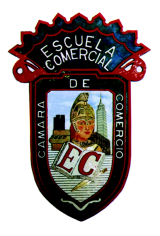 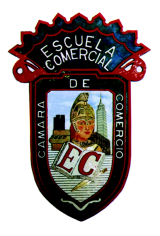 Grupo: 43-AOBJETIVO: Lograr que el alumno logre mejorar su labor de ventasINTRODUCCION: Los alumnos tuvieron la labor de exponer clases y cada equipo explico los diferentes tipos de viajes existentes en el turismo, el alumno deberá buscar entre todos estos, Según el perfil de su cliente que ellos mismo elegirán, que viaje se adecua a las alternativas yPeticiones del mismo para lograr satisfacer las necesidades.Desarrollo del tema:TIPOS DE VIAJESVIAJES DE AVENTURASon viajes aptos para personas activas, que les guste el contacto con la naturaleza y sin gran planeación, viajes arriesgados VIAJES DE EXPEDICIÓN Y EXPLORACION Se realizan en plena naturaleza, en parajes deshabitados, con muy pocas infraestructuras, se desplazan con sus propios medios y en total autonomía, la mayoría de las noches se la pueden pasar en tiendas de campaña o en refugios. Se trata de buscar zonas desconocidas  o que queremos conocer con más profundidad, suelen surgir imprevistos ya que no se sabe lo que nos vamos a encontrar, el viajero debe estar consciente de esto.VIAJES EN FAMILIALos viajes para unir a la familia, pueden ser planeados o No, el caso es estar en armonía familiar.TURISMO EXPERIMENTAL  Es pasajero reserva todo sin intervención de operadores turísticos. Esto conlleva a algún error o imprevistos desagradable. (No siempre) TURISMO INDIVIDUALPara aquellos que les gusta y disfrutan de viajar solos, no se acoplan a grupos a pesar de tener que pagar costos más altos.Tomando en cuenta algunos de los viajes expuestos, y según lo indicado arriba en los objetivos, elige a un cliente y según lo que te indique de preferencias, presupuesto, números de personas, edad, sexo y gusto, elige qué tipo de viaje le planearías.TIPOS DE VIAJESPREGUNTAS: Ante todo lo explicado y lo aprendido en el caso pasado, de cómo lograr una venta, trata de adecuar un viaje según los gustos y preferencias del cliente: ¿Cómo saber la preferencia del cliente? Escúchalo¿Cómo elegir el paquete adecuado ?Anota sus preferencias y empieza la búsqueda¿Cómo lograr un buen costo? búscale 2 o más alternativas de viajes¿Cómo lograr la venta? deja que el cliente revise tus opciones y te diga si le gusto o No.SOLUCION: El Agente de viajes tiene varias labores, una de ellas es escuchar , anota y buscar las alternativas que satisfagan al cliente, esto hará que tengas cliente cautivos.TEMA: TIPOS DE VIAJESSubtema: De aventura , Natural , ActivoClases: 30           Fecha:09 de Marzo- 1 hora